Строй в вокальном ансамблеКонспект открытого занятия Жило Татьяна Николаевна, педагог дополнительного образованияМуниципальное автономное учреждение дополнительного образования «Дом детского творчества» города Когалыма, ХМАО – ЮграТема занятия: Строй в вокальном ансамблеТип занятия: комбинированное (углубление в тему)Форма организации обучения: групповая.Методы организации учебной деятельности:1.    эмоционально-художественное «погружение»2.    словесный	 (беседа, диалог с учащимися)3.    метод сравнения и сопоставления. 4.    практический (тренаж голоса, исполнение попевок, скороговорок, песни).5.    наглядно-иллюстративный (презентация, тест с применением ИКТ)Цель занятия: создать условия для формирования и развития компетенции самосовершенствования в ходе систематизации знаний о строе в вокальном ансамбле.Задачи:Образовательные:актуализировать знания для восприятия нового материала   о различии в понятиях «мелодический строй», «гармонический строй», «ритмический строй», «орфоэпический», «динамический строй»;организовать закрепление основных понятий вокального строя через различные виды деятельности;проконтролировать степень усвоения знаний с помощью теста;Развивающие:развивать и совершенствовать творческие способности учащихся, вокально-хоровые навыки;развивать умения анализировать, сравнивать, обобщать, делать выводы;формировать навыки самооценки и самоконтроля.Воспитательные:пробуждать личный интерес к ансамблевому пению;пробуждать потребность в саморазвитии и творческой самореализации.Планируемые результатыЛичностные:понимание практической значимости выработки технических навыков вокального строя и умений использовать их в процессе коллективного исполнения;умения слушать и слышать педагога, товарища; готовности открыто выражать свою позицию на занятиях, адекватное понимание причин успеха.Предметные:осознанное восприятие всех видов вокального строя;овладение вокально-техническими навыками ансамблевого пения;устойчивый интерес к коллективному музицированию.  Метапредметные:продуктивное сотрудничество уч-ся при решении музыкально-творчески задач и осуществление их в разных видах музыкальной деятельности;позитивная самооценка своих музыкально-творчески возможностей и понимание причин успеха(неуспеха) в учебном процессе.Строй в вокальном ансамблеСлайд 1Организационный моментПедагог: Ребята, давайте дружно поприветствуем наших уважаемых педагогов.Музыкальное приветствие. Пение 3-хголосно «Здрав-ствуй-те!»Эмоциональный настройСлайд 2    (видео фрагмент «Попутной песни» М.И. Глинки) Педагог: «Вокальный ансамбль или хор  – это прообраз идеального общества, основанного на едином устремлении и слаженном дыхании, общества, в котором важно услышать другого, прислушаться друг к другу, общества, в котором индивидуальность не подавляется, но раскрывается в полной мере».Так говорил Георгий Александрович Струве - выдающийся композитор и хормейстерПодготовительный этапПедагог: Прежде чем начать заниматься вокалом к этому процессу мы должны подготовить весь свой организм и голосовой аппарат. Мне бы хотелось от вас услышать, какие органы задействованы во время пения? Предполагаемый ответ учащихся: Голова, грудь, живот, язык, руки, ноги, ротПедагог:Вот и сейчас мы весь свой организм приведем в движение. Ребята встали. Приняли вокальную позу. Расправили грудь, ноги на ширине плеч, спина прямая.Слайд 3Раздышка под музыку. Дыхательная гимнастика по Стрельниковой.Главная установка этих упражнений - активный вдох носом и свободный легкий выдох через нос и рот.Поднимаем поочередно плечи и делаем резкий вдох, «Ладошки», «Насос», «Обними себя», «Маятник»Артикуляционная гимнастика. 1-ый цикл.«Надуваем щечки»,  «Шинкуем язык», «Чистим зубки»;«Растягиваем щечки» - горизонтально, вертикально;«Пощелкаем языком», при этом меняя конфигурацию рта;«Град» проводим небольшой массаж лицевой мускулатуры;«Собачка». Дышим как собачка. Произносим согласную букву «Ц». Движение живота активное. Контролируем пальцами рук. Короткий вдох на стаккато 6 раз и длинный выдох на легато 6 раз. Затем на 10 и 14 раз.Динамика звука от тихого к громкому и наоборот.Педагог: А, сейчас присядьте на край стула и сохраняйте правильное положение корпуса.Слайд 4 Актуализация знаний Педагог:Прежде чем начать работу над качеством звучания вашего ансамбля давайте вместе вспомним о некоторых понятиях, которые в дальнейшем будут связаны с вокальной работой. Вопрос к детям. Что такое дикция?Что такое ритм?Что такое мелодия?Что такое гармония?Что такое динамика?Для того чтобы ансамбль звучал красиво, завораживал слушателя все эти компоненты нам необходимы.  И складываясь во единое целое они создают строй.Девочки, попробуйте сформулировать тему сегодняшнего занятия.Тема нашего занятия: «Строй в вокальном ансамбле»Слайд 5 И чуть позже мы более подробно разберем что же из себя представляет вокальный строй? Разогрев голосового аппарата. Тренаж голосовой функции. Упражнения «Губной вибрант» на развернутом трезвучии. Следить за тем чтобы Гортань была опущена. На последнем тоне поднять небо.«Дик-дэк, дак –ак И--а»  со скачком на октаву вверх. На верхнем тоне замыкаем букву «К».«А-У-И-А» октавное проведение гласных фонем.«Я-Я-Я-и-Я» от фа-мажора сверху.«А-И-У, УИ-УИ-Я» 3-х голосно.на 2 голоса «О Со-Ля ми-и О» пение на кантилене.Основной этап. Углубление в тему. Отработка навыков вокально-ансамблевого пенияПедагог:Итак, тема нашего занятия называется "Строй в вокальном ансамбле".  Вокальный строй хора или ансамбля в целом включает такие понятия как:Слайд 6 Ритмический строй, динамический, мелодический, гармонический. Существует много понятий ансамблевого строя еще и орфоэпический строй ансамбля, зонный строй и т.д. И сейчас на практике мы с вами более подробно разберемся все виды вокального строя.Упражнения мелодического строя.Педагог: Прежде чем выбрать для себя песню, вы слушаете какая у нее мелодия. Правильно? Мелодия – важнейшая основа любого музыкального произведения, которая выражает самые различные образы и состояния. Без мелодии не может быть музыкального произведения. Что из себя представляет мелодический строй? Как называется пение, когда все участники ансамбля поют в один голос? Приблизительный ответ уч-ся: унисон.Педагог: Вот унисон как раз является основой мелодического строя. Слайд 7   «Мы  поем, хо-ро-шопо-ем» размер на 4/4. «Белый снег».Вывод: чистое интонирование мелодии в одноголосном изложении, это и есть мелодический строй ансамбля.  5.2 Упражнения гармонического строя.Педагог: Девочки скажите мне, всегда ли мы поем в унисон? (нет). Существует еще гармонический строй.  Это когда мы к основной мелодии выстраиваем интервалы или аккорды по вертикале – получается гармония. И, в таких случаях у каждого голоса появляется своя мелодия, своя роль. Пропевая чистенько и красиво каждый свою партию мы создаем гармонический строй или он еще называется аккордовый строй. Слайд 8 «Ро-ди-на  мо-я!» - унисон, "Ро-ди-на  мо-я!"  на 3  голоса.  «Как на утренней на зорьке»Педагог: Что мы с вами сейчас пытались сделать?Предполагаемый ответ уч-ся:Первые голоса пели основную мелодию, а нижние голоса выстраивали гармонию. Вывод: Без мелодии не может быть и гармонии. То есть, мелодический и гармонический строй представляют собой единое целое. Слайд 9  5.3 Упражнения ритмического строя.Педагог:Ритмический строй в ансамбле включает все моменты, связанные с темпом, метром и ритмом вокального исполнения.  Для того чтобы у нас с вами был четкий ритмический ансамбль, что нам нужно для этого делать?Предполагаемый ответ учащихся:уметь петь вместе;ритмически четко, одновременно пропевать слова;гибко изменять темп, вместе брать дыхание, месте вступать и прекращать петь.Педагог:Ритм в ансамбле -  это пульс. Если мы достигнем метроритмического единства движения мелодии, то мы достигнем и ритмического строя ансамбля.Включаем метрономчик, и я сегодня за него. Мой пульс будет измеряться восьмыми долями.Упражнение на слайде-  прохлопать ритмический рисунокСлайд 105.4. Упражнения орфоэпического строяПедагог:Наряду со строем ритмическим существует строй – орфоэпическийОрфография – это правильное правописание словаОрфоэпия – это правильное произношение звуков или словаЗадание на рисунке:Точно и четко в заданном ритме пропеваем все слова текста при этом быстро проговариваем согласные и более протяжно гласные звуки.Вывод: выработка ясного, отчетливого и вместе с тем правильного произношения слов в пении – один из важнейших требований орфоэпического строя ансамблевого пения. 5.4 Отработка динамического строя.Педагог:Девочки вы говорили, что динамика — это сила звука? Так?   В такие случаи динамический ансамбль – это согласованность громкости звучания голосов в ансамбле. Для достижения согласованной громкости звучания партий в общем ансамбле необходимо это равновесие устанавливать. Довольно легко соблюдать динамический строй тогда, когда мы поем в неподвижных нюансах. Допустим все поем на форте - громко или пиано – тихо.
Более сложную форму динамического ансамбля представляют подвижные нюансы:
усиление звучности – crescendo (крещендо), также и ослабление звучности – diminuendo (диминуэндо).Качество динамического ансамбля во многом зависит от тесситуры. Например: альты поют в малой октаве, а сопрано во 1-й или 2-й  октаве, то есть вы находитесь в разных регистрах, на большом расстоянии друг от друга. Но когда вы в одном регистре и рядом друг с другом, то динамического ансамбля добиться гораздо легче.Давайте мы попробуем пропеть упражнение в разных динамических нюансахСлайд 11Упражнение на разные динамические оттенкиПопевка -  «От топота копыт пыль по полю летит»Слайд 12   Педагог:Девочки, у вас у всех голоса разные. У Камиллы густой голос и тембр голоса с хрипоцой, у Арины голос как Иерихонская труба, у Насти и Софьи голоса высокие, легкие, звонкие. И при такой разнице в звуке вы должны утверждать не себя в ансамбле, а единое целое ансамбля. Единую мысль, единую идею, единое движение. Вы должны слушать, дополнять и обогащать друг друга. А когда все взаимосвязано в вашем исполнении, все вовремя и к месту, то рождается гармония и красота звучания. Вот такое благозвучие также будет называться хоровым или ансамблевым строем.Вывод: строй в ансамбль – это соединение всех вокально-технических элементов в единое целое.6. Закрепление вокально-технических элементов ансамблевого строя.6.1. Выполнение теста по темеВыполнение теста и покажет, насколько вы усвоили этот материал?6.2. Анализ музыкального произведения «Если город танцует»Слайд 13 видео фрагмент песни 1978 года  «Если город танцует»Педагог: Для нашего времени эта песня –ретро  (Ретро – это  обращение к прошлому)Песня советского композитора Александра ЖурбинаРасскажите пожалуйста немного об композиторе?Слова к песне написал не менее выдающийся поэт.Кто такой Илья Резник? Расскажите.Форма построения – куплетнаяХарактер звучания – светлый, радостный, жизнеутверждающий.Лад – мажорный.Педагог: С какими сложностями вы столкнулись в этом произведении?Предполагаемый ответ учащихся:Смена тональностей (модуляция).Диапазон произведения большой – от ля малой октавы до ре- второй октавы, а это составляет полторы октавы.Первый куплет написан в свободном ритме, а это составляет сложность в исполнении.           куплет исполняли в один голос, припев на два голоса с элементами 3-х  голосия.Педагог: Итак, какие задачи вы должны выполнять, когда поете в составе ансамбля, а никак солисты?Приблизительный ответ учащихся:Если малый состав ансамбля, то брать дыхание вместе. Четко проговаривать все слова и вместе.Петь вместе в одной динамике и не выделяться.Вместе заканчивать фразу и не оставлять хвостов.Если поешь соло в ансамбле, то петь нужно громче чем все.6.3.  Исполнение песни «Если город танцует»7. Итог занятия. Рефлексия Педагог:Девочки, мы с вами хорошо поработали, теперь нам нужно немного расслабитьсяВдохните глубоко несколько раз. Вдох, плавный выдох (3раза).      Полощем связки. Скрип. Улыбнулись.Слайд 15Педагог:Расстаться с песнею нельзя.Мы влюблены в нее с рожденьяИ мы не скажем ей: «Прощай»,А просто скажем: (хором)  До сви-да-ни-я! 3х-голосноЭтап занятияФормы работыВремяОрганизационный моментЭмоциональный настройМузыкальное приветствие. Пение 3-хголосно «Здравствуйте»Наказ хористам Г. Струве2 мин.Подготовительный этапРаздышка (подготовка организма ребенка к вокализации).дыхательная гимнасткаартикуляционная гимнастика5 мин.Актуализация знанийБлиц опрос4 мин.Тренаж голосовой функции7 мин.Основной этапУглубление знаний о мелодическом, гармоническом, ритмическом и динамическом строе в вокальном ансамбле. Отработка  вокального строя в ансамблевом пении.Углубление знаний о мелодическом, гармоническом, ритмическом и динамическом строе в вокальном ансамбле. Отработка  вокального строя в ансамблевом пении.Основной этапУпражнения мелодического строя3 мин.Основной этапУпражнения гармонического строя4 мин.Основной этапУпражнения ритмического строя5 мин.Основной этапУпражнение динамического строя3 мин.Закрепление полученных знанийВыполнение теста. Анализ  и исполнение песни «Если город танцует»10 мин.Итог занятияРефлексия2 мин.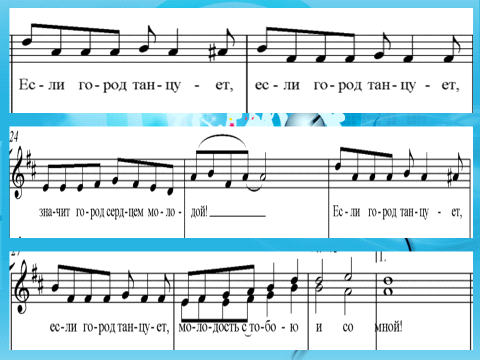 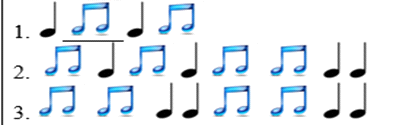 